Consignes de travail sur les ressources écrites- Prenez connaissance de la présentation du texte exemple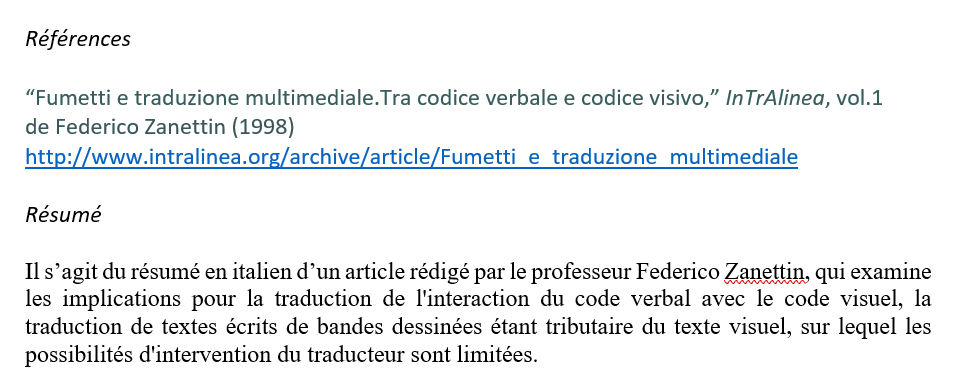 - Écoutez la lecture du texte (icône )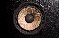 	Conseils : Commencez par comprendre le sens global en vous appuyant sur vos connaissances de la thématiqueSoulignez les mots inconnus- Traduisez approximativement le texte phrase après phraseConseils : Cherchez les transparences entre les mots lus et/ou entendus et des mots dans une ou plusieurs autres langues que vous connaissez déjàExemple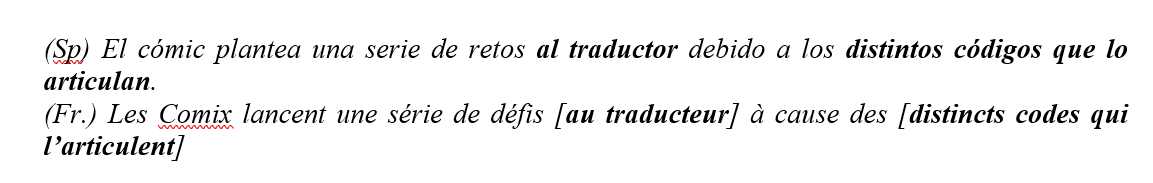 Si vous ne comprenez pas du tout un mot, remplacez-le par MACHIN et allez jusqu’au bout de la phrase Exemple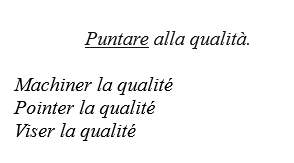 Si vous ne trouvez toujours pas la solution, aidez-vous des aides qui accompagnent la leçon ou des traductions indiquées en notes de bas de pageExemple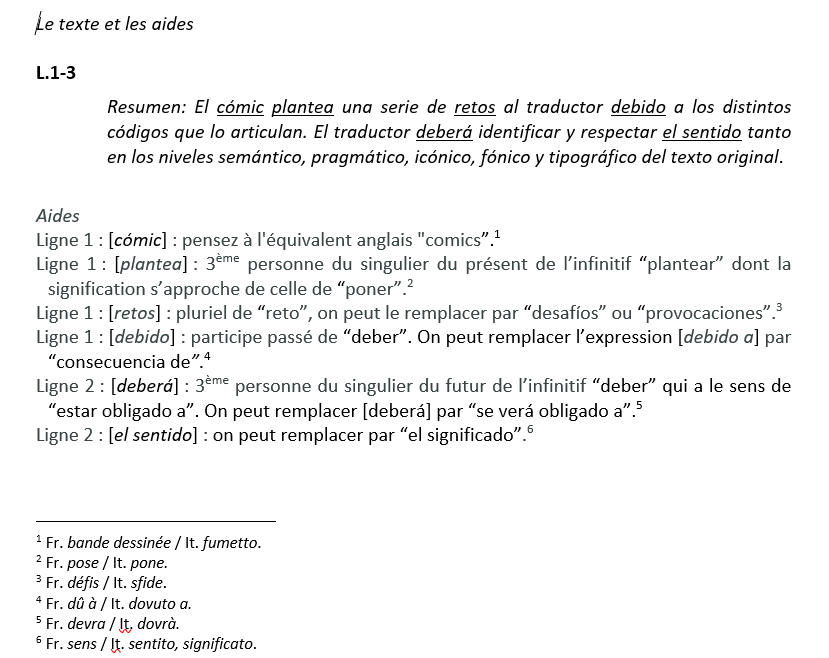 Consignes de travail pour comprendre des ressources vidéoPrendre connaissance du contenu de la vidéoPrenez connaissance de la présentation de la vidéo pour reconstituer le sens globalExemple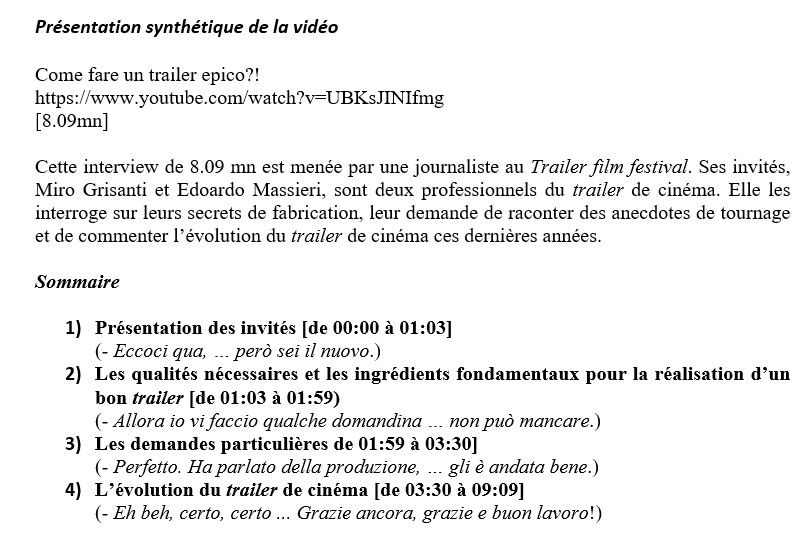 Visionnez la vidéo sous-titrée en langue originaleConseils :  Pour faciliter la compréhension- vous pouvez ralentir la vitesse de lecture à 0,75 - Vous pouvez vous appuyer sur l’attitude des protagonistes et sur l’intonationComprendre les interactions dans la vidéoReconstituez approximativement les échanges à partir de la transcriptionCette étape permet d’appliquer les stratégies de compréhension de l’écrit rappelées ci-dessous :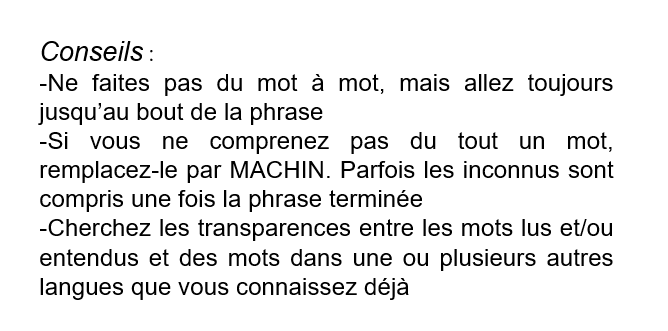 Revisionnez la vidéopermet de s’entraîner par la multi-écoutepermet de mieux suivre la correspondance entre les paroles et les sous-titrespermet de recontextualiser le texte